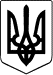 УКРАЇНАСТАРОВИЖІВСЬКА СЕЛИЩНА РАДАСТАРОВИЖІВСЬКОГО РАЙОНУ ВОЛИНСЬКОЇ ОБЛАСТІРОЗПОРЯДЖЕННЯ20 серпня 2020 року                смт Стара Вижівка                                     № 160Про затвердження кошторису витрат на участь волейбольної команди у 2 турі Чемпіонату України 2020 року з волейболу пляжного серед чоловіківВідповідно до пункту 20 частини 4 статті 42 Закону України «Про місцеве самоврядування в Україні» та Регламент-запрошення 2 туру Чемпіонату України 2020 року з волейболу пляжного серед чоловіків:Затвердити кошторис витрат на участь волейбольної команди у 2 турі Чемпіонату України 2020 року з волейболу пляжного серед чоловіків (додається).Затвердити склад волейбольної команди Старовижівської селищної ОТГ на участь у 2 турі Чемпіонату України 2020 року з волейболу пляжного серед чоловіків (додається).Заступнику начальника відділу фінансового, бухгалтерського обліку, звітності та господарського забезпечення Павловій Р. Д. забезпечити фінансування згідно кошторису витрат.Контроль за виконанням даного розпорядження покласти на заступника селищного голови з питань діяльності виконавчих органів Кудацького Ю. Л.Селищний голова						Володимир СЕМЕНЮКЯскульськаЗАТВЕРДЖЕНОрозпорядженням селищного голови від 20 серпня 2020 року №160КОШТОРИС витратна участь волейбольної команди у 2 турі Чемпіонату України 2020 року з волейболу пляжного серед чоловіківЗАТВЕРДЖЕНОрозпорядженням селищного голови від 20 серпня 2020 року №160  Склад волейбольної команди Старовижівської селищної ОТГ на участь у 2 турі Чемпіонату України 2020 року з волейболу пляжного серед чоловіків№п/пНазва заходу КількістьВартістьСумаВступний внесок2200,00400,00Забезпечення харчування, проживання,  доїзду  спортсменів, які приймають участь в змаганнях різного рівня (21.08.2020 року)30 л.22,00660,00Забезпечення харчування, проживання, доїзду  спортсменів, які приймають участь в змаганнях різного рівня(21.08.2020 року)2х3100,00600,00Всього:Всього:Всього:Всього:1660,00№п/пПрізвище, ім’я, по-батькові(повністю друкованим текстом)День, місяць, рік народження1Гурський Олекандр Петрович24.08.19812Базюк Віталій Валерійович13.04.1990